ПчеловодствоСамойлов, К. Н. Интенсивность роста и мёдопродуктивность пакетных пчёл разных пород в условиях степной зоны Южного Урала / К. Н. Самойлов. – Текст (визуальный) : электронный // Известия Оренбургского государственного аграрного университета. – 2020. – № 1. – С. 214–218. – URL: https://elibrary.ru/item.asp?id=42459703 (дата обращения 23.03.2020)Влияние подкормок с растительными экстрактами на количественный и видовой состав микробиоценоза кишечника и качество зимовки пчелиных семей / Р. Г. Фархутдинов, Р. Р. Хисамов, Ф. Г. Юмагужин [и др.]. – Текст (визуальный) : электронный // Известия Оренбургского государственного аграрного университета. – 2020. – № 1. – С. 154–159. – URL: https://elibrary.ru/item.asp?id=42459689 (дата обращения 23.03.2020)Влияние подкормки на интенсивность продуцирования воска пчёлами украинской степной и карпатской пород / А. А. Мищенко, О. Н. Литвиненко, Д. И. Криворучко, В. А. Трокоз. – Текст (визуальный) : электронный // Зоотехническая наука Беларуси. – 2019. – Т. 54. № 2. – С. 210–216. – URL: https://elibrary.ru/item.asp?id=42317620 (дата обращения 24.03.2020)Джумакулов, Т. Синтез полового феромона матки медоносной пчелы Apis Mellifera / Т. Джумакулов, Ж. Э. Турдибаев, С. Х. К. Таджиева.– Текст (визуальный) : электронный // Universum: химия и биология. – 2020. – № 2 (68). – С. 34–36. – URL: https://elibrary.ru/item.asp?id=42388882 (дата обращения 25.03.2020)Кузьмина, А. С. Определение микробиоты пчёл с целью оценки эффективности пробиотических биопрепаратов / А. С. Кузьмина. – Текст (визуальный) : электронный // Велес. – 2020. – № 1-1 (79). – С. 26–33. – URL: https://elibrary.ru/item.asp?id=42363382 (дата обращения 12.03.2020)Лаврентьев, Б. Ф. Установка непрерывного получения серебряной воды для повышения жизнеспособности пчелосемей на пасеках / Б. Ф. Лаврентьев, М. С. Коваль. – Текст (визуальный) : электронный // Вестник Марийского государственного университета. Серия: Сельскохозяйственные науки. Экономические науки. – 2019. – Т. 5. № 4 (20). – С. 396–402. – URL: https://elibrary.ru/item.asp?id=42368385 (дата обращения 25.03.2020)Ларькина, Е. О. Сохранение генетических ресурсов медоносной пчелы / Е. О. Ларькина, Д. В. Галицкая, А. Н. Гулов.– Текст (визуальный) : электронный // Новости науки в АПК. – 2019. – № 3 (12). – С. 102–106. – URL: https://elibrary.ru/item.asp?id=41528021 (дата обращения 24.03.2020)Разанова, Е. П. Расширение кормовой базы пчеловодства для повышения производительности пчелиных семей / Е. П. Разанова. – Текст (визуальный) : электронный // Зоотехническая наука Беларуси. – 2019. – Т. 54. № 2. – С. 223–229. – URL: https://elibrary.ru/item.asp?id=42317622 (дата обращения 24.03.2020)Тангамян, Т. В. Содержание пыльцевых зерен в меде, как показатель его качества / Т. В. Тангамян, А. А. Пилтакян, А. В. Дургарян. – Текст (визуальный) : электронный // Актуальные проблемы гуманитарных и естественных наук. – 2020. – № 1. – С. 44–49. – URL: https://elibrary.ru/item.asp?id=41582032 (дата обращения 19.03.2020)Составитель: Л. М. Бабанина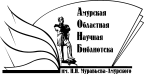 «Амурская областная научная библиотека имени Н.Н. Муравьева-АмурскогоОтдел формирования и обработки фондов